12 апреля 2023 года в 6 классе МБОУ Лысогорской СОШ прошел классный час «Дорога в космос»Участники: учащиеся 6-го класса, классный руководитель.Цели:1) расширить и углубить знания учащихся об освоении человеком космического пространства;2) воспитывать у детей чувство гордости за подвиги покорителей космоса, успехи в развитии космической отрасли в нашей стране;3) развивать у пятиклассников умения работать в малой группе, анализировать проблемную ситуацию, обосновывать и защищать принятое решение.Ход классного часа1 Ведущий  От самолётов самых первых,
Срезавших маковки берёз,
От облаков, тугих и пенных,
До голубых горошин звёзд
Летит, пронзая атмосферу,
«Россия, слышишь! Я – Восток!»
Россия, я вернусь, я верю,
Россия, я не одинок!»
Туманности клубятся близко,
И замирает мир внимательный,
Сегодня с русским человеком,
Россия поднялась в Галактику!I. Вступительное слово классного руководителя.1-й ведущий. (показ иллюстраций 1-2-3)С древних времен далекие звезды, необъятные пространства манили человека, будоражили его воображение, оставаясь загадкой. Многие ученые древности, такие как Пифагор, Аристотель, Птолемей, пытались объяснить устройство Вселенной. На одном из рисунков знаменитый древнегреческий полководец Александр Македонский изображен летящим на троне, запряженном четверкой грифонов. Мысль о полете подобно птице не давала человеку покоя. Чего он только не придумывал: мастерил крылья, надувал теплым воздухом шары. Наконец научился строить дирижабли, самолеты. И все для того, чтобы подняться в небо, увидеть новые миры. Сейчас все знают, что в космос можно подняться только с помощью ракеты. Но не каждый может рассказать, как додумался до этого человек.2-й ведущий.  Но только XX в. приблизил человека к космосу Как же это происходило?В Калуге, под Москвой, 

Учитель жил один простой, 

Всю жизнь о космосе мечтал, 

Сам нужные науки изучал, 

Провёл огромную работу 

И начал создавать теорию полётов. 

Он гений был, и в наши дни 

О Циолковском помнить мы должны.Слайд 4-5Константин Павлович Циолковский изобрёл многоступенчатую ракету, которая смогла преодолеть земное тяготение. Гениальный русский ученый Константин Эдуардович Циолковский посвятил свою жизнь созданию науки о движении ракет и межпланетных путешествиях. 1-й ведущий. Но кто построил первую ракету?  

Вы, ребята, знаете об этом? 

Конструктор, академик Королёв. 

К полёту первый спутник был готов. 

В минувшем веке, 57-м году, 

Он полетел благодаря труду 

Конструкторов, ракетчиков, рабочих, 

И был он первым в мире между прочим. 
Слайд (6)
Академик Сергей Павлович Королев начал трудиться в авиации, добился первого признания в ракетной технике, а слава пришла к нему в космонавтике.4 октября 1957 года первый искусственный спутник оторвался от Земли. В этот день во все языки мира без перевода вошло русское слово «спутник»       Слайд (7)2-й ведущий.   . Дорогу в космос прокладывали морские свинки, мыши, насекомые, даже кот и белка проходили тренировку, но не летали. 

Лучше всего чувствовали себя в космосе собаки: 

Лайка, Пчёлка и Мушка, Комета и Шутка Звёздочка, Белка и Стрелка. Слайд (8-9Конкурс    « Космонавт».Ведущий раздаёт игрокам карточки с написанными на них буквами. Карточки с буквами перемешаны. По сигналу переворачивают карточки вверх буквами и быстро складывают слово «космонавт».Слайд(10)1-й ведущий. Через четыре года новый был успех- 

Поднялся в космос первый человек- 

Гагарин Юрий выполнил полёт. 

Вокруг Земли наш облетел пилот. 

Благополучно совершил виток 

Космический корабль «Восток». 12 апреля 1961 г. планету потрясла неожиданная весть: «Человек в космосе». Многовековая мечта людей о полете к звездам сбылась, в Советском Союзе был запущен пилотируемый космический корабль «Восток» с человеком на борту. Человеком, проложившим дорогу в космосЗвучит сообщение ТАСС в исполнении Ю. Б. Левитана. 2-й ведущий 

108 минут первого полёта потрясли человечество. Весь мир узнал имя Юрия Гагарина, человека, проложившего дорогу к звёздам. Это имя вписано золотыми буквами в летопись нашей страны. Оно навсегда вошло в историю человечества. 

(улыбающиеся лица людей)   (показ иллюстрации 11 )Слайд(12)Ах, этот день – двенадцатый апреля, 

Как он пронёсся по людским сердцам! 

Казалось, мир невольно стал добрее, 

Своей победой потрясённый сам. 

Какой гремел он музыкой вселенской, 

Тот праздник в пёстром пламени знамён, 

Вед это сын земли смоленской 

Землёй-планетой был усыновлён. Полёт Ю.А. Гагарина наполнил сердца людей гордостью за нашу Родину, сын которой первым в мире покорил космическое пространство. (показ иллюстрации 13)1-й ведущий.  

Это кто вокруг планеты 

В корабле своём летит? 

Всем народам шлёт приветы, 

С целым миром говорит. 

Пообедав во вселенной. 

Бортовой ведёт дневник… 

Это он – обыкновенной 

Сельской школы ученик. 

Сын учителя с Алтая 

По фамилии Титов. 

Ещё одной памятной вехой в истории космонавтики стал март 1965 года. Человек впервые оставил свой космический дом и вышел в открытое пространство Вселенной, осуществил лётчик-космонавт (Показ иллюстрации 14)         Конкурс «Космический словарь» (работа в группах - написать как можно больше слов, относящихся к космосу: спутник, орбита, скафандр и т.д. 


Титов, Попович, Николаев и Быковский 

После Гагарина летали в космос. 

Всё больше космонавтов новых, 

И Валентина Терешкова 

Была средь первых космонавтов. 
На весь мир звучали далёкие позывные «Я — Чайка! »
Это первая женщина-космонавт В.Терешкова подавала сигналы из космоса. Она облетела вокруг Земли 48 раз. 
(портрет В. В. Терешковой) 2-й ведущий. Всего три женщины побывали в космосе: Валентина Терешкова, Светлана Савицкая, которая дважды поднималась в космос и Елена Кондакова, которая прожила в космосе 6 месяцев. 

(портреты Савицкой и Кондаковой) ) (показ иллюстрации 17-18).
Космонавты! Вас встречала 

Наша Родина в Кремле- 

Положили вы начало 

Новой эры на Земле. 

Все народы, все державы 

Знают вас по именам! 


Конкурс «Отгадай загадки»    Чтобы глаз вооружить
И со звездами дружить,
Млечный путь увидеть чтоб
Нужен мощный … (телескоп)* * *
Телескопом сотни лет
Изучают жизнь планет.
Нам расскажет обо всем
Умный дядя … (астроном)* * *
Астроном — он звездочет,
Знает все наперечет!
Только лучше звезд видна
В небе полная … (Луна)* * *
Космонавт сидит в ракете,
Проклиная все на свете —
На орбите как назло
Появилось … (НЛО)* * *
НЛО летит к соседу
Из созвездья Андромеды,
В нем от скуки волком воет
Злой зеленый … (Гуманоид)* * *
Свет быстрее всех летает,
Километры не считает.
Дарит Солнце жизнь планетам,
Нам — тепло, хвосты -… (Кометам)* * *
Всё комета облетела,
Всё на небе осмотрела.
Видит, в космосе нора —
Это черная … (Дыра)* * *
В черных дырах темнота
Чем-то черным занята.
Там окончил свой полет
Межпланетный … (Звездолёт)* * *
Звездолет — стальная птица,
Он быстрее света мчится.
Познает на практике
Звездные … (Галактики)* * *

Человек сидит в ракете.
Смело в небо он летит,
И на нас в своем скафандре
Он из космоса глядит. (космонавт)* * *
Крыльев нет, но эта птица
Полетит и прилунится. (луноход)* * *
Чудо-птица – алый хвост
Прилетела в стаю звезд. (ракета)* * *
По тёмному небу рассыпан горошек
Цветной карамели из сахарной крошки,
И только тогда, когда утро настанет,
Вся карамель та внезапно растает. (звёзды)* * *
Из какого ковша не пьют, не едят,
а только на него глядят? (Большая Медведица или Малая Медведица)* * *
Ни начала, ни конца,
Ни затылка, ни лица.
Знают все: и млад, и стар,
Что она – большущий шар. (земля)* * *
Бродит одиноко
Огненное око.
Всюду, где бывает,
Взглядом согревает. (солнце)* * *
Не месяц, не луна,
не планета, не звезда,
По небу летает,
самолеты обгоняет. (спутник)* * *
Эта межзвездная
Вечная странница
В небе ночном
Только–только представится
И улетает
Надолго потом,
Нам на прощанье
Мерцая хвостом. (комета)
Ученик Когда над Землёю летит космонавт, 

Глядят ему вслед миллионы ребят. 

Вечерней порою глядят в небеса, 

Сияют, сияют ребячьи глаза. 

И в них отражаются, ярко горят 

Те звёзды, к которым они полетят. До Луны не может птица
Долететь и прилуниться,
Но зато умеет это
Делать быстрая … (Ракета)Конкурс «Собери ракету»

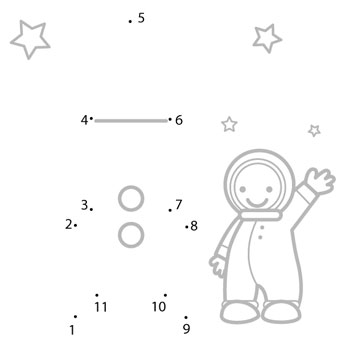 
2-й Ведущий. 


Произносите волшебные слова. 

Ждут нас быстрые ракеты, 

Ждут нас дальние планеты. 

На какую захотим, 

На такую полетим! ВикторинаСколько длился первый космический полет?
Ответ: 108 минут Назовите дату полёта первого космонавта Земли?
Ответ: 12 апреля 1961 годаПервый космонавт, который вышел в открытый космос  Ответ  Алексей  ЛеоновКосмический аппарат, на котором совершил свой полёт в     космос Юрий  Алексеевич Гагарин              ответ   «Восток»Профессия Гагарина   Ответ   КосмонавтПланета с условиями подходящими для жизни    Ответ ЗемляКакой позывной был закреплён за Гагариным?
Ответ: «КЕДР»1-й ведущий. Вы спешите, ребята, в свой класс, 

Без учёбы дела не пойдут. 

Космонавты растут среди вас. 

Но без знаний на Марс не возьмут! 

Ребята, готовьтесь к полёту! 

Скоро, скоро настанет тот час. 

Когда будут дороги открыты 

На Луну, на Венеру, на Марс!2-й ведущий. Давайте послушаем, о чем мечтают космонавты вдалеке от родной планеты.Звучит песня «Трава у дома».IV. Заключительная часть.Классный руководитель. Посмотрите, ребята, какими знаниями должен обладать человек, решивший связать свою жизнь с космосом. Как трудно бывает порой найти верное решение. А что помогает нам принимать правильные решения?Классный руководитель. Ну что ж, доброго пути! Пройдут годы, и кто-то из вас, упорный и настойчивый, по- настоящему будет покорять космические пространства, прославляя трудом свой край, свою Родину.Наш сегодняшний урок дал возможность кому-то показать свои знания и эрудицию, а кому-то узнать новые интересные факты. И это тоже хорошо, потому что чем больше знает человек, тем легче ему будет в жизни, тем быстрее он найдёт своё место в нашем интересном и прекрасном мире.РефлексияМоё настроение …..Для меня классный час был интересным, потому что..... Что запомнилось больше всего? (Ученики повторяют движения за учителем)Мы все вместе улыбнемся,Подмигнем слегка друг другу,Вправо, влево повернемся ( повороты влево- вправо)И кивнем затем по кругу. (наклоны влево-вправо)Все идеи победили,Вверх взметнулись наши руки. ( поднимают руки вверх- вниз)Груз забот с себя стряхнулиИ продолжим путь науки. ( встряхнули кистями рук)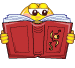 Классный руководитель Дадукина Г.В.